Муниципальное дошкольное образовательное учреждение детский сад комбинированного вида № 15 города Ейска муниципального образования Ейский районСеминар – тренинг для родителей.ИГРОВОЙ САМОМАССАЖ ДЛЯ ДОШКОЛЬНИКОВ.                                                                Учитель – логопед: Проскура Е.Ю.Семинар – тренинг для родителей.ИГРОВОЙ САМОМАССАЖ ДЛЯ ДОШКОЛЬНИКОВ.Особенности физического развития детей с речевыми недостатками:- нарушение дыхания и голосообразования;- нарушения общей и мелкой моторики;- расторможенность и заторможенность мышечного напряжения;- повышенная утомляемость;- заметное отставание в показателях основных физических качеств: силы, скорости, ловкости;- нарушение темпоритмической организации движений.Почему нам приятно хлопать в ладоши, ходить     
босиком?
Почему всем – и взрослым, и детям – нравится массаж? « Погладь мне спинку!»- это произносит каждый ребёнок. Всё дело в том, что массируя определённые точки тела, мы бессознательно посылаем положительные сигналы сердцу, лёгким, печени, почкам, желудку, другим органам. Выполнение массажных манипуляций расширяет капилляры кожи, улучшая циркуляцию крови и лимфы, активно влияет на обменные процессы организма, тонизирует центральную нервную систему. Кроме того, поднимает настроение и улучшает самочувствие  человека.Приёмы массажа, разработанные врачами древности, полезны не только больному, но и здоровому человеку. Взрослый человек сам понимает, что массаж и самомассаж необходимы для здоровья, а ребёнка может научить грамотный и опытный педагог. При систематическом проведении массажа улучшается функция рецепторов проводящих путей, усиливаются рефлекторные связи коры головного мозга с мышцами и сосудами. Виды развивающего массажа, используемые в логопедической практике:- массаж и самомассаж лица;-массаж и самомассаж кистей и пальцев рук;-плантарный массаж (массаж стоп);-аурикулярный массаж (массаж ушных раковин);-массаж язычной мускулатурыПри проведении массажа рекомендуется обучать детей не давить с силой на указанные точки, а массировать их мягкими движениями пальцев, слегка надавливая  или легко поглаживая. Массирующие движения следует выполнять в направлении от периферии к центру ( от кистей рук к плечу и т.д)Проводя  массаж определённой части тела, используют поглаживание, разминание, растирание, лёгкие постукивания. Упражнения проходят эффективнее, если ребёнок « разговаривает» со своим телом, делая ему комплименты: « Мои любимые ручки», « Какой чудесный носик», « Сейчас я разомну свои ножки» и т.д. Массаж и самомассаж лица выполняется лёгкими надавливаниями и поглаживаниями подушечками пальцев с целью улучшения протекания нервных процессов, расслабления мышц лица, снятия эмоционально-нервного напряжения Массаж и самомассаж кистей и пальцев рук Пальцы рук можно вытягивать, разминая, или выполнять круговые растирания, словно надевая кольцо. Большой палец руки связан с лёгкими и печенью; указательный – с пищеварительным трактом, печенью, толстой кишкой; средний- с сердцем, кровообращением; безымянный – с нервной системой и здоровьем в целом; мизинец- с сердцем, тонким кишечником. В центре ладони находится точка повышенной активности. 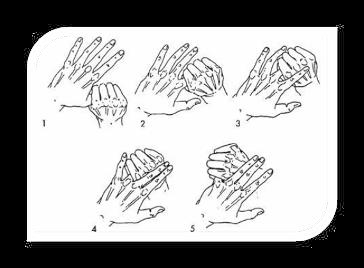 Например(Выполняется вместе с родителями):Репка 
(самомассаж пальцев круговыми
движениями)
Тянут, тянут бабка с дедкой
Из земли большую репку:
«Вот пришла б наша внучка,
Помогла б собака Жучка.
Где же кошка, мышка-крошка?»
Хоть держалась крепко,
Вытянута репка! Су –Джок терапия       Су – Джок терапия – стимуляция высокоактивных точек соответствующих всем органам и системам , расположенных на кистях рук и стопах. Воздействие на точки стоп осуществляется во время хождения по ребристым дорожкам, коврикам с пуговицами и т.д. На коррекционных занятиях происходит стимулирование активных точек, расположенных на пальцах рук и стопах ребёнка при помощи различных приспособлений (шарики, массажные мячики, грецкие орехи, колючие валики).Аурикулярный массаж (массаж ушных раковин) Самомассаж ушей- дети трут свои ладони, соединив их вместе,4-6 раз. Дергают оба ушка за верхние края вверх. За мочки вниз, за середину назад по 4-6 раз Большим и указательным пальцами гладят и разминают завитки ушей по 1-2 раза. Кончиком указательного пальца круговыми движениями 2-4 раза массируют внутреннюю часть ушной раковины. разогревают трением ладошки и массируют ушные раковины вперёд- назад 2-4 раза, при движении вперед заворачивают ушную раковину. 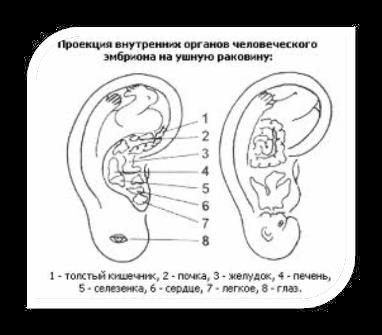 Например(Выполняется вместе с родителями):Ушки на макушке(выполняем движения по тексту)Взяли ушки мы за мочки,вниз потянем их,А теперь потрем немножкораз, два, три.Взяли ушки за макушки,вверх потянем их.Вниз по ушкам побежали,хорошенько все размяли. Самомассаж профессора Ауглина «Озорные мишки» (Выполняется вместе с родителями)Взявшись за середину ушной раковины (а не за мочки),оттягивать её вперёд, а затем назад, считаямедленно до 10.Оттяну вперёд я ушки,А потом назад.Словно плюшевые мишкиДетки в ряд сидят.Раз, два, три - скажу, четыре,Пять и шесть и семь.Не забудь: массаж для ушекНужно делать всем.Оттяну вперёд я ушки,А потом назад.Словно плюшевые мишкиДетки в ряд сидят Указательным и средним пальцами одновременноинтенсивно «рисовать» круги на щеках. Делать 1минуту.   А теперь по кругу щёчки   Дружно разотрём:   Так забывчивым мишуткам   Память разовьём.   Раз, два, три - скажу, четыре,   Пять и шесть и семь.   Не забудь: массаж для щёчек   Нужно делать всем. Теми же двумя пальцами одновременно интенсивно «рисовать»круги на подбородке, считая до 30. Потом – круги по лбу, также,считая до 30 Делать по 1разу.    На подбородке круг черчу:    Мишке я помочь хочу    Чётко, быстро говорить,    Звуки все произносить.    Раз, два, три - скажу, четыре,    Пять и шесть и семь.    Не забудь: массаж такой    Нужно делать всем.    Чтобы думали получше    озорные мишки,    Мы погладим лобики    Плюшевым плутишкам.    Раз, два, три - скажу, четыре,    Пять и шесть и семь.    Не забудь: массаж такой    Нужно делать всем. Массировать указательным и средним пальцами одновременноинтенсивно верхние и нижние веки, не закрывая глаз. Делать 1минуту.    Чтобы мишка лучше видел,    Стал внимательней, шустрей,    Мы волшебные очки    Нарисуем поскорей.    Раз, два, три - скажу, четыре,    Пять и шесть и семь.    Не забудь: массаж такой    Нужно делать всем.Массаж носа. Подушечками указательных пальцевобеих рук нажимать на точки по обеим сторонамноса, начиная от его основания. На каждую точкунеобходимо нажать и держать, не отпуская, насчёт до 20. Делать 1 минуту.    Мы подушечками пальцев    В точки попадём:    Так курносому мишутке    Носик разомнём.    Раз, два, три - скажу, четыре,    Пять и шесть и семь.    Не забудь: массаж для носа    Нужно делать всем Таким образом, систематический массаж и самомассаж благотворно влияет на организм человека и на развитие ребенка.